  How to join Sunday Service via telephoneDial the church’s Zoom conference number 647 5580588 At the prompt, press conference code 811 4193 0530#  Wait for conference host to admit your callJoin in the service                                                                                           Sunday Service Zoom link: https://us02web.zoom.us/j/81141930530      Prayer Meeting every Wednesday from 7.00p.m.     Prayer Conference line 647 478 7145     Conference code: 133609PRAYER CONCERNS:•   Pastor Elisabeth and her family for healing and renewal of their       strength for His glory•   Governance Board to be graced with leadership and unity.•   God to lead us to people ready to receive the good news of      Christ.•   God to raise up youth ministers. Praise God for what he plans.•   Our youth and adult bible study group to be effective in      discipleship•   God to raise up workers for the harvest of those needing to know       His love. •   William & Willis Thompsons who are experiencing health issues.•   Parents to model a living example of faith and faithfulness•   The church in Canada and worldwide to seek first God’s honor.•   new vital ministry groups to flourish in our church.•   A spirit of humility and faith to fill our hearts with love for all.  •   The Seniors in our church to have good health, peace, and joy,     who have been receiving improved health.•   Us to see our places of work, play, study as areas where we serve      Christ by actions and words.   •   Praise God for His presence with us in all our trials.•   Those who are religious in a ritual sense but      have no saving faith in Christ. •   Pray that God will provide a new home for our church, and that      He will stir the hearts of more people in our church to serve.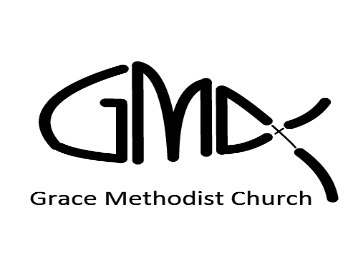 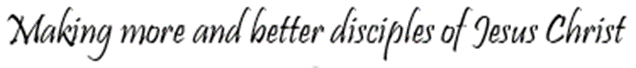 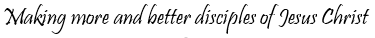 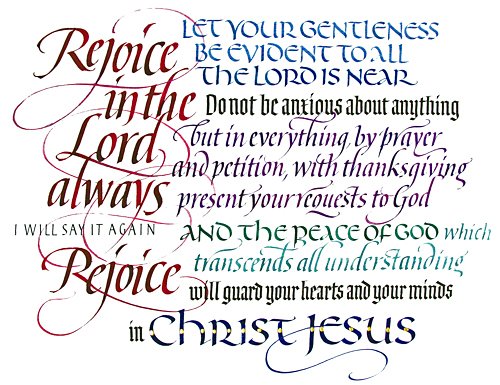 Pastor:   Reverend Elisabeth Natividad              Ministers:  People of GraceP.O. Box 13529, Best Buy PO, 3-3221 Derry Rd. W.Mississauga, On. L5N 7L0ORDER OF SERVICE	OPENING HYMN:		 To God Be The GloryCONFIRMATION:		 The Apostles’ CreedSCRIPTURE READING:	1. Psalms 77:9-15 (Fey) 2. Philippians 4:4-8 (Noel) PRAYER OF CONFESSION: Peace Greeting:PRAISE & WORSHIP:	1. Rock of Ages2. Living Hope3. Leaning 	Offering/Doxology:Sermon:	Guest Speaker Pastor Jason Erb 		Prayer:Closing Song:	Made To WorshipAnnouncements:		1. Next in-person worship will be on Aug 7th at Sheridan College, Hazel McCallion Campus, Building A, Level 2. Room A2452. Baptism service on Aug 14. All who wish to be baptised are invited to contact Pastor Elisabeth. 3. Wednesday Prayer Meeting at 7pm via GMC Prayer Call Line 647 478 7145 (133609) 4. Change Conf Toronto 2022 - Youth ConferenceWho: Teens - 12-18 years oldWhen: October 14 & 15, 2022Where: The Church on the QueenswayContact Kyle for more information5.Upcoming Guest SpeakersJul 31st: Rev. Jason Erb - Reaching our youth with the Love of ChristAug7th: Don Miller - Missions Sunday with Tearfund Canada	Birthdays & Anniversaries:	Lawrance Petre (Aug 3) Sid Burch (Aug 3) Small Groups of Grace: ▪     Young Adult Life Group Meetings. – will resume in Sept’22. Any Young Adult interested to join, please contact Kae Natividad. 			                         ▪     Youth Bible Study- will resume in Sept’22. Interested youth,     please contact Kyle De Kock. Weekly Adult Small Groups are on-going. Anyone interested to join a small group bible study, please contact Pastor Elisabeth.   